ММ238 (7 баллов).Вася написал на доске  последовательных натуральных чисел и нашел их НОК - .
Петя написал  последовательных натуральных чисел, больших Васиных, и тоже нашел их НОК - . 
Оказалось, что . При каком наименьшем  такое возможно?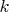 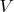 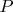 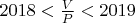 Ответ: при Решение: Пусть  – Васино произведение  подряд идущих чисел, ,   – Петино произведение  подряд идущих чисел, . Тогда , а поскольку , то  . Отношение произведения  подряд идущих чисел к их НОД может состоять только из простых множителей, меньших . Для каждого такого простого множителя кратных ему среди Васиных чисел либо столько же, сколько среди Петиных, либо отличается от Петиного количества на один, что может быть только в том случае, если  не кратно этому простому множителю. В разложение величины   любой такой простой множитель может входить максимум в степени, равной целой части от логарифма  по основанию этого простого множителя. Поэтому, как легко убедиться непосредственно,  для всех  отношение   не может быть больше 2018, и значит ситуация, описанная в условии, невозможна.В то же время, при  описанная ситуация возможна. Пусть первое число Пети имеет вид . Тогда среди Петиных чисел по два числа, делящихся на 7, 8 и 9, и три числа, делящихся на 5.  .Пусть первое число Васи имеет вид . Тогда среди Васиных чисел есть по одному числу, делящемуся на 7, 8 и 9, и два числа, делящихся на 5.  , и, значит . Осталось подобрать числа А > B, так, чтобы  При  требуемые неравенства удовлетворяются, так как при таких  А и В каждое Васино число, поделенное на соответствующее Петино, удовлетворяет неравенствам:   (для всех  от 0 до 10). 